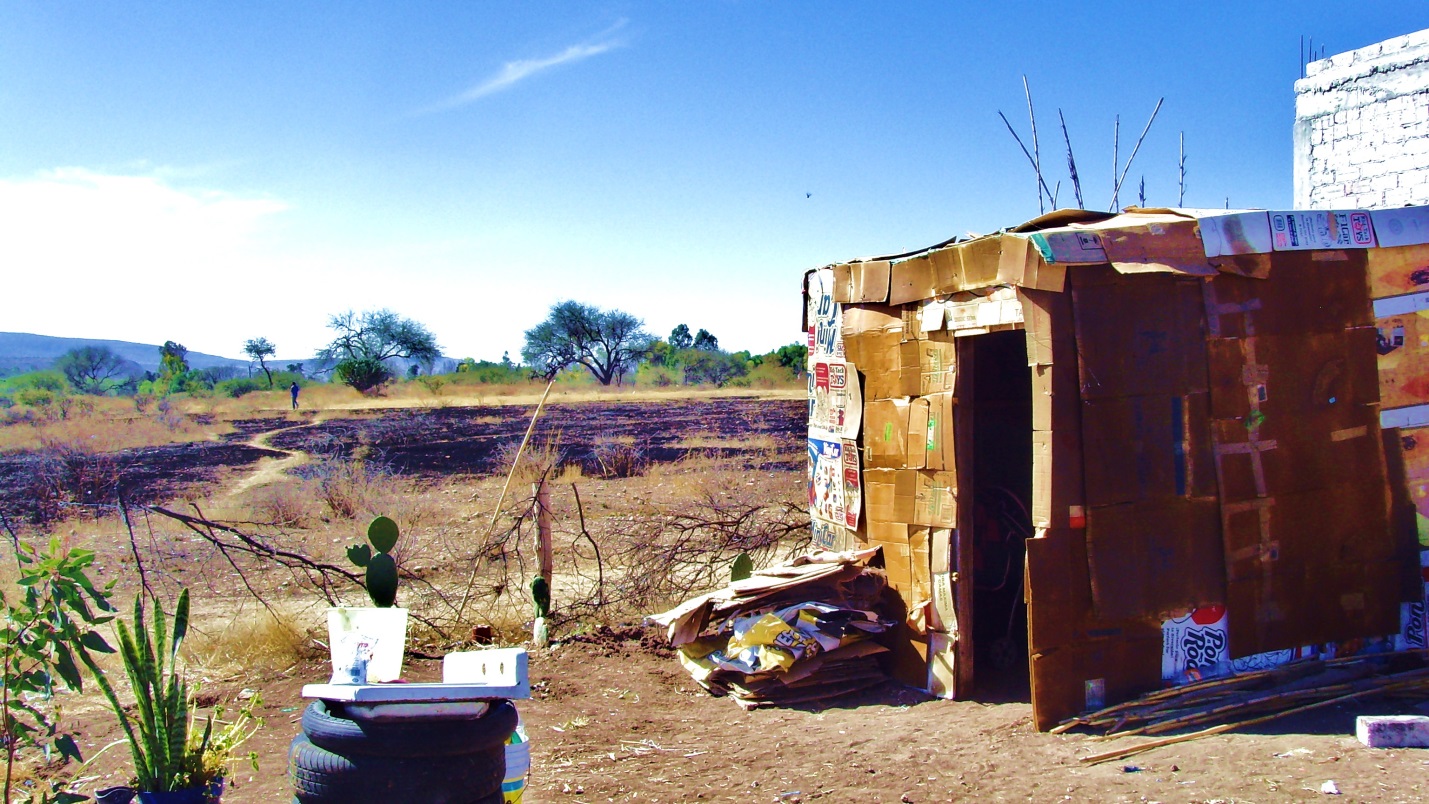 Site of typical shelter of found materials